Dom Pomocy Społecznej w Skrzynnie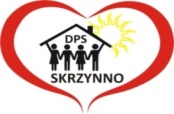 Załącznik nr 2 do SWZZP.361.3.2022„Zakup i dostawa ekogroszku do Domu Pomocy Społecznej w Skrzynnie” ....................................................... 			………...................., dnia  ......................... (nazwa i adres Wykonawcyskładającego oświadczenie)OŚWIADCZENIE WYKONAWCYskładane na podstawie art. 125 ust. 1 ustawy z dnia 11 września 2019 r. Prawo zamówień publicznych (dalej jako: ustawa Pzp), O NIEPODLEGANIU WYKLUCZENIU 
ORAZ SPEŁNIANIU WARUNKÓW UDZIAŁU W POSTĘPOWANIU 
W ZAKRESIE WSKAZANYM PRZEZ ZAMAWIAJĄCEGONa potrzeby postępowania o udzielenie zamówienia publicznego pn. „Zakup i dostawa ekogroszku do Domu Pomocy Społecznej w Skrzynnie” prowadzonego przez Dom Pomocy Społecznej w Skrzynnie oświadczam, co następuje:1. OŚWIADCZENIA DOTYCZĄCE WYKONAWCYOświadczam, że spełniam warunki udziału w postępowaniu określone przez Zamawiającego 
w Specyfikacji Warunków Zamówienia ust. 28 i ogłoszeniu o zamówieniu.Oświadczam, że nie podlegam wykluczeniu z postępowania na podstawie art. 108 ust. 1 ustawy Pzp.Oświadczam, że nie podlegam wykluczeniu z postępowania na podstawie art. 7 ust. 1 pkt 1-3 ustawy z dnia 13 kwietnia 2022 r. o szczególnych rozwiązaniach w zakresie przeciwdziałania wspieraniu agresji na Ukrainę oraz służących ochronie bezpieczeństwa narodowego (t.j. Dz. U. z 2022, poz. 835 ze zm). 2. OŚWIADCZAM, że zachodzą w stosunku do mnie podstawy wykluczenia z postępowania na podstawie art. …………. ustawy Pzp (podać mającą zastosowanie podstawę wykluczenia spośród wymienionych w art. 108 ust. 1 pkt 1, 2, 5 ustawy Pzp). Jednocześnie oświadczam, że w związku 
z ww. okolicznością, na podstawie art. 110 ust. 2 ustawy Pzp podjąłem następujące środki naprawcze:…………………..............................……………………………………3. OŚWIADCZENIE DOTYCZĄCE PODANYCH INFORMACJIOświadczam, że wszystkie informacje podane w powyższych oświadczeniach są aktualne i zgodne 
z prawdą oraz zostały przedstawione z pełną świadomością konsekwencji wprowadzenia Zamawiającego w błąd przy przedstawianiu informacji.Uwaga!Niepotrzebne proszę skreślić lub wpisać „nie dotyczy”Dokument należy podpisać kwalifikowanym podpisem elektronicznym, lub podpisem zaufanym lub elektronicznym podpisem osobistym.